Фразы, которые ребенок должен слышать от Вас каждый день.
- Сердиться - нормально. Я помогу тебе взять себя в руки.
- Печалиться - нормально. Я могу посидеть рядышком.
- Испытывать разочарование - нормально. Я тоже его испытывал(а).
- Мне нравится, какой ты есть.
- Ты важен для меня.
- Я прислушиваюсь.
- Я рядом.
- Тебе не нужно стараться меня осчастливить.
- Твои эмоции это не ты, потому что эмоции проходят, а ты остаешься.
- Мне нравится наблюдать за твоими играми.
- Конечно, я присоединюсь к тебе.
- Давай я посижу (полежу) с тобой.
- Ты заставляешь меня улыбаться.
- Я верю в тебя.
- Я доверяю тебе.
- Ты можешь справиться с этим.
- Ты не идеальный, и я тоже, но наша любовь совершенна.
- Спасибо.
- Я горда, что ты мой сын/моя дочь.
- Я рада, что ты здесь.
- Это естественно - совершать ошибки.
- Не спеши.
- Ты сильный.
- Я горжусь, что я твоя мама.
- Ты смелый.
- Я прощаю тебя.
- Я думаю о тебе.
- Я скучала по тебе.
- Это нормально, что ты передумал.
- Это нормально – просить о помощи.
- Я слышу тебя.
- Я вижу тебя.
- Прости меня.
- Ты делаешь мою жизнь лучше.
- Ты способный ребенок.
- Ты достойный.
- Ты очень много значишь для меня.- Я радуюсь, что ТЫ - мой ребенок!
- Я люблю тебя. 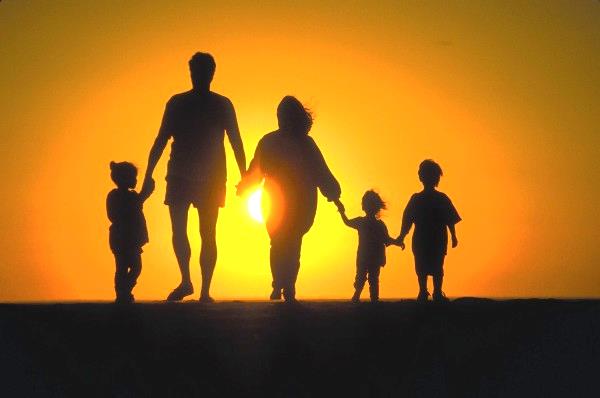      Подготовил учитель-дефектолог: Шумилова С.С.